DIPLOMADO EN TUTORIAS ACADEMICAS INTEGRALES PARA LA DOCENCIA(MODULO 3: Herramientas en la actividad Tutorial)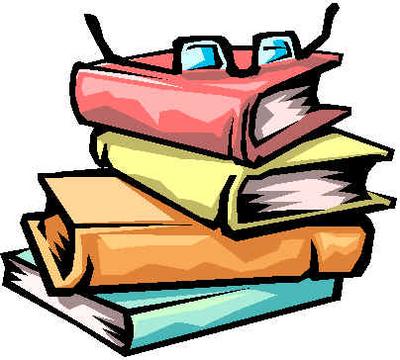 Maestra: Janeth Berenice Bañuelos Vizcarra.ACTIVIDAD 4:Objetivo de aprendizaje:Comprenderá la utilidad y el funcionamiento de los formatos PITS que apoyan el seguimiento y acompañamiento de los alumnos tutorados.
Instrucciones: En esta actividad inicia formalmente el proceso de tutorías con los alumnos seleccionados. Para ello, es indispensable que conozca cómo opera este proceso en Lamar y cuáles son los instrumentos de apoyo. 

1. Lea el Recurso Didáctico y de Apoyo “Procedimiento Interno del Proyecto de Tutorías”. 

2. Analice el diseño y estructura de los instrumentos que ahí se presentan (PITS). 

3. Escriba en un documento el nombre de cada uno de los PITS, y con sus palabras, defina su utilidad y funcionamiento. 

4. Haga una lista de las preguntas que le surgen después de analizar el texto, y concerte una cita con la Coordinadora de Tutorías para aclararlas. 

5. Inicie su proceso de tutorías con los cuatro alumnos con base en el procedimiento que leyó y tomando en cuenta el cronograma de citas de aplicación y seguimiento tutorial que diseñó en el Plan de Acción. 

6. En un correo electrónico a jmendozac@lamar.edu.mx confirme el horario y lugar en que trabajará la tutoría con sus alumnos. 

NOTA: No olvide llenar la bitácora PIT 06, recopilando una firma por cada sesión que tenga con los alumnos. PITS utilizados en Tutorias Lamar:Preguntas que surgen respecto a los PITS:PIT 1, PIT 2 y PIT 3:Cuando un alumno no llego a presentar los PITS es obligatorio lo haga a pesar de ya haber pasado ese proceso?Existe la posibilidad de mostrarle los resultados a los Tutorados sobre sus PITS?Los resultados se muestran en la plataforma de Lamar o se hacen llegar al correo del Tutor?PIT 4:Es viable que el alumno no firme la carta compromiso sino desea asistir a Tutorías? O es obligatorio?PIT 5:Con cuantas sesiones por carrera se debe contar por semestre como mínimo?PIT 6:Con cuantas sesiones grupales se debe contar como minimo en el semestre?PIT 7:El alumno puede asistir a CAPI si se le olvido el pase de atención?Que horarios, días y lugares son los que labora CAPI?Como se agenda a algún alumno en CAPI?PIT 8:NingunaPIT 9:Existe retroalimentación de las evaluaciones que nos realizan a nosotros? Cada cuando?PIT 10:Como es el llenado del formato?PIT 11:Se le entrega este formato al grupo que se le da la materia de introducción a la universidad o quien evalúa es el tutorado que se atiende en sesión?PIT 12:Se entrega junto con la carpeta armada? O tiene otra fecha de entrega?NOTA: Dudas ya resueltas por Coordinación de Tutorías.PIT 01 HÁBITOS Y ACTITUDES ANTE EL ESTUDIO PIT 02 AUTODIAGNÓSTICO DE MOTIVACIÓN ACADÉMICAPIT 03 CUESTIONARIO DE AUTOESTIMAPIT 04 CARTA COMPROMISO DEL TUTORADOPIT 05 BITÁCORA DE TRABAJOPIT 06 INFORME DE SESIONES DE TUTORÍA GRUPALPIT 07 PASE DE ATENCIÓNPIT 08 BITÁCORA DE LIBERACIÓN Y O ACEPTACIÓN DE RESPONSABILIDADESPIT 09 EVALUACIÓN DEL COORDINADOR AL TUTORPIT 10 INFORME DE LA ACTIVIDAD TUTORIALPIT 11 INSTRUMENTO DE EVALUACIÓN DEL DESEMPEÑO EN LA TUTORÍAPIT 12 EVALUACIÓN DE LAS DIFICULTADES DE LA ACCIÓN TUTORIALPIT Y NOMBREUTILIDAD Y FUNCIONAMIENTOHábitos y Actitudes hacia el estudioPrueba de diagnostico escolares respecto a hábitos y actitudes hacia el estudio. Sirve para trabajar técnicas de estudio y/o orientación pedagógicaAuto diagnostico de Motivación AcadémicaPrueba de diagnostico escolar donde se muestra la motivación que se tiene hacia el estudio. Sirve para orientar al alumno según resultados sobre las causas y soluciones para una adecuada motivación hacia la escuela y estudio.Cuestionario de AutoestimaPrueba de detección de nivel de autoestima en el alumno. Sirve como base para abordaje personal para trabajar su autoestima.Carta Compromiso del TutoradoFormato donde el alumno se compromete a asistir en tiempo y forma a sus tutorías. Bitácora de TrabajoFormato de recopilado de cantidad de sesiones dadas, temas trabajados y evidencia de asistencia por medio de firma y fecha.Informe de sesiones de tutoría GrupalFormato utilizado como evidencia ante una tutoría grupal cuando se detectan necesidades especiales que trabajar con todo un grupo. Firma el concejal como evidencia.Pase de AtenciónFormato de asignación de caso a CAPI en caso de situaciones especiales propias de psicoterapia.Bitácora de liberación y/o aceptación de responsabilidadesFormato de determinación de área a la que se deriva al alumno (Tutoría o CAPI) y firma sobre su responsabilidad en asistir o no a alguna de ellas.Evaluación del Coordinador al TutorFormato de evaluación de desempeño del tutor durante el semestre.Informe de la Actividad tutorialFormato de vaciado de datos de el trabajo realizado durante el semestre del Tutor y sus Tutorados.Instrumento de evaluación de Desempeño de la tutoríaFormato de evaluación de los tutorados hacia el Tutor donde se califica la calidad del servicio se recibieron.Evaluación de las Dificultades de la acción TutorialFormato de Evaluación del tutor hacia la Coordinación de Tutorías y los procesos de Tutorías.